Załącznik do zarządzenia nr 93/2021 z dnia 31 sierpnia 2021 r. Rektora Uniwersytetu Medycznego w Łodzi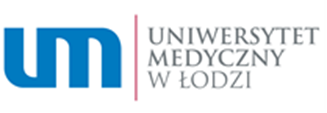 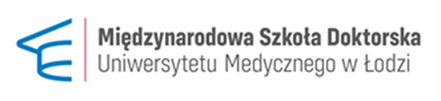 WNIOSEK O PRZYZNANIEZWIĘKSZONEGO STYPENDIUM DOKTORANCKIEGO 
w roku akademickim 20…./20….______________________________________              ____________________________
             imię i nazwisko doktoranta                                                  nr albumu
	
______________________________________              ____________________________               dyscyplina naukowa                                                        rok kształcenia INFORMACJE POTWIERDZAJĄCE SPEŁNIENIE KRYTERIÓW 
PRZEZ DOKTORANTAOświadczam, że spełniam poniższe wymagania dotyczące przyznania zwiększonego stypendium doktoranckiego:       złożyłem/am, w terminie do 30 sierpnia, sprawozdanie roczne za II rok kształcenia 
w Międzynarodowej Szkole Doktorskiej Uniwersytetu Medycznego w Łodzi;□    terminowo zaliczam przedmioty przewidziane w programie kształcenia;      jestem autorem co najmniej jednego artykułu opublikowanego w czasopiśmie posiadającym wskaźnik cytowań Impact Factor (IF), ujętym na liście czasopism w bazie Journal Citation Reports (JCR).……………………………………………….                                                                                                            czytelny podpis doktoranta Średnia ocen za I i II rok kształcenia w Międzynarodowej Szkole Doktorskiej Uniwersytetu Medycznego w Łodzi (wypełnia pracownik Centrum Obsługi Doktorantów)Wynik oceny śródokresowej (wypełnia pracownik Centrum Obsługi Doktorantów)Osiągnięcia naukowe doktoranta w Międzynarodowej Szkole Doktorskiej Uniwersytetu Medycznego w Łodzi (wypełniają doktorant i komisja)Punktacja przyznana przez Komisję:Łączna liczba punktów uzyskanych przez doktoranta: …………………………………. Miejsce na liście rankingowej : …………………………………………………………. Komisja w składzie: ………………………. − Dyrektor Międzynarodowej Szkoły Doktorskiej Uniwersytetu Medycznego w Łodzi (przewodniczący),nauczyciele akademiccy:…………………….. − reprezentujący dyscyplinę nauki farmaceutyczne,…………………….. − reprezentujący dyscyplinę nauki medyczne,…………………….. − reprezentujący dyscyplinę nauki o zdrowiu,przedstawiciel doktorantów kształcących się w Międzynarodowej Szkole Doktorskiej Uniwersytetu Medycznego w ŁodziREKOMENDUJE:              PRZYZNAĆ zwiększone stypendium doktoranckie w roku akademickim …/…           (od miesiąca następującego po miesiącu, w którym została przeprowadzona ocena śródokresowa,                           do końca roku akademickiego)            NIE PRZYZNAWAĆ zwiększonego stypendium doktoranckiego w roku               akademickim …/… ..…………..……………………………………………..(pieczątka imienna i podpis przewodniczącego komisji) Średnia ocenPrzyznane punkty 
(punkty otrzymuje doktorant, który uzyskał średnią ocen co najmniej 4,5)….……………………..……………………………………………………………pieczątka imienna i  podpis pracownika Centrum Obsługi Doktorantów….……………………..……………………………………………………………pieczątka imienna i  podpis pracownika Centrum Obsługi DoktorantówPozytywny                Negatywny ……………………..………………………………………………pieczątka imienna i  podpis pracownika 
Centrum Obsługi Doktorantów 1. Rodzaj publikacji 
Numer
załącznika do wniosku
Status i rok publikacji (przyjęta do druku/
opublikowana/rok akademicki publikacji)Przyznane punkty
(wypełnia komisja)artykuły opublikowane w czasopiśmie naukowym posiadającym wskaźnik cytowań IF,  ujętym na liście czasopism w bazie JCR, w których doktorant jest pierwszym  autorem − 10 pktartykuły opublikowane w czasopiśmie naukowym posiadającym wskaźnik cytowań IF,  ujętym na liście czasopism w bazie JCR, w których doktorant jest współautorem – 6 punktów2. Czynny udział w konferencjach, sympozjach, zjazdach naukowychNumer
załącznika do wnioskuForma udziału 
/rok akademicki Przyznane punkty
(wypełnia komisja)Czynny udział w krajowych konferencjach, sympozjach, zjazdach naukowych (nie więcej niż 2 konferencje, sympozja lub zjazdy):-- za wygłoszenie referatu naukowego − 2 pkt,-- za prezentację przygotowaną w formie plakatu – 1 pkt.Czynny udział w zagranicznych konferencjach, sympozjach, zjazdach naukowych (nie więcej niż 3 konferencje, sympozja lub zjazdy):-- za wygłoszenie referatu naukowego − 3pkt,-- za prezentację przygotowaną w formie plakatu – 2 pkt.3. Staże naukowe związane z rozprawą doktorskąNumer
załącznika do wnioskuForma stażu/rok akademicki (krajowy/zagraniczny) Przyznane punkty
(wypełnia komisja)staże krajowe – 1 pktstaże zagraniczne – 3 pkt4. Projekty/granty naukoweNumer
załącznika do wnioskuNazwa i data rozpoczęcia projektu/grantuPrzyznane punkty
(wypełnia komisja)Pełnienie funkcji kierownika projektu/grantu badawczego 
– 5 pkt